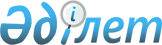 Іле аудандық мәслихатының 2014 жылғы 19 желтоқсандағы "Іле ауданының 2015-2017 жылдарға арналған бюджеті туралы" №42-190 шешіміне өзгерістер енгізу туралы
					
			Күшін жойған
			
			
		
					Алматы облысы Іле аудандық мәслихатының 2015 жылғы 06 ақпандағы № 43-196 шешімі. Алматы облысы Әділет департаментінде 2015 жылғы 16 ақпанда № 3053 болып тіркелді. Күші жойылды - Алматы облысы Іле аудандық мәслихатының 2016 жылғы 8 шілдедегі № 5-28 шешімімен
      Ескерту. Күші жойылды - Алматы облысы Іле аудандық мәслихатының 08.07.2016 № 5-28 шешімімен (ресми басылымда жарияланғаннан кейін күшіне енгізіледі).

      РҚАО ескертпесі.

      Құжаттың мәтінінде түпнұсқасының пунктуациясы мен орфографиясы сақталған.
      2008 жылғы 4 желтоқсандағы Қазақстан Республикасы Бюджет Кодексінің 104 - бабы 4 - тармағының 5) тармақшасына және 106 - бабының 4 - тармағына, "Қазақстан Республикасындағы жергілікті мемлекеттік басқару және өзін-өзі басқару туралы" 2001 жылғы 23 қаңтардағы Қазақстан Республикасы Заңының 6 - бабы 1 - тармағының 1) тармақшасына сәйкес Іле аудандық мәслихаты ШЕШІМ ҚАБЫЛДАДЫ:
      1. Іле аудандық мәслихатының 2014 жылғы 19 желтоқсандағы "Іле ауданының 2015-2017 жылдарға арналған бюджеті туралы" № 42-190 шешіміне (2014 жылғы 29 желтоқсандағы нормативтік құқықтық актілерді мемлекеттік тіркеу Тізілімінде № 2982 тіркелген, 2015 жылғы 08 қаңтардағы № 2 (4585) және 2015 жылғы 16 қаңтардағы № 3 (4586) аудандық "Іле таңы" газетінде жарияланған) келесі өзгерістер енгізілсін:
      көрсетілген шешімнің 1 - тармағы жаңа редакцияда баяндалсын:
      "1. 2015-2017 жылдарға арналған аудандық бюджеті тиісінше 1, 2 және 3 - қосымшаларға сәйкес, оның ішінде 2015 жылға келесі көлемдерде бекітілсін:
      1) кірістер 73 294 878 мың теңге, оның ішінде:
      салықтық түсімдер 63 546 844 мың теңге;
      салықтық емес түсімдер 44 000 мың теңге;
      негізгі капиталды сатудан түсетін түсімдер 300 000 мың теңге;
      трансферттер түсімі 9 404 034 мың теңге, оның ішінде:
      ағымдағы нысаналы трансферттер 4 851 691 мың теңге;
      нысаналы даму трансферттері 4 552 343 мың теңге;
      2) шығындар 75 844 123 мың теңге, оның ішінде:
      бюджеттік алып қоюлар 59 813 370 мың теңге;
      3) таза бюджеттік кредиттеу 50 960 мың теңге, оның ішінде:
      бюджеттік кредиттер 68 379 мың теңге;
      бюджеттік кредиттерді өтеу 17 419 мың теңге;
      4) қаржы активтерімен операциялар бойынша сальдо 0 теңге;
      5) бюджет тапшылығы (профициті) (−) 2 600 205 мың теңге;
      6) бюджет тапшылығын қаржыландыру (профицитін пайдалану) 2 600 205 мың теңге".
      2. Көрсетілген шешімнің 1 қосымшасы осы шешімнің 1 қосымшасына сәйкес жаңа редакцияда баяндалсын. 
      3. Осы шешімнің орындалуын бақылау аудандық мәслихаттың "Бюджет, әлеуметтік-экономикалық даму, көлік, құрылыс, байланыс, өнеркәсіп, ауыл шаруашылығы, жер қатынастары және кәсіпкерлік мәселелері жөніндегі" тұрақты комиссиясына жүктелсін.
      4. Бөлім басшысына (келісім бойынша Естеусізова Г.Т.) осы шешімді әділет органдарында мемлекеттік тіркелгеннен кейін ресми және мерзімді баспа басылымдарында, сондай-ақ Қазақстан Республикасының Үкіметі белгілеген интернет-ресурста және аудандық мәслихатының интернет-ресурсында жариялау жүктелсін.
      5. Осы шешім 2015 жылдың 1 қаңтарынан бастап қолданысқа енгізіледі. Іле ауданының 2015 жылға арналған бюджеті
					© 2012. Қазақстан Республикасы Әділет министрлігінің «Қазақстан Республикасының Заңнама және құқықтық ақпарат институты» ШЖҚ РМК
				
      Мәслихат сессиясының

      төрағасы

А. Исаев

      Аудандық мәслихат

      хатшысы

Е. Тұрымбетов
Іле аудандық мәслихатының 2015 жылғы 06 ақпандағы "Іле аудандық мәслихатының "Іле ауданының 2015-2017 жылдарға арналған бюджеті туралы" №42-190 шешіміне өзгерістер енгізу туралы" №43-196 шешіміне 1 қосымшаІле ауданы мәслихатының 2014 жылғы 19 желтоқсандағы "Іле ауданының 2015-2017 жылдарға арналған бюджеті туралы" №42-190 шешімімен бекітілген 1 қосымша
Санаты
Санаты
Санаты
Санаты
Санаты
Сомасы (мың теңге)
Сыныбы
Сыныбы
Сыныбы
Сыныбы
Сомасы (мың теңге)
Ішкі сыныбы
Ішкі сыныбы
Ішкі сыныбы
Сомасы (мың теңге)
Ерекшелігі
Ерекшелігі
Сомасы (мың теңге)
Атауы
Сомасы (мың теңге)
І. Кірістер
73 294 878
1
Салықтық түсімдер
63 546 844
1
01
Табыс салығы
47 732
1
01
2
Жеке табыс салығы
47 732
1
03
Әлеуметтiк салық
1 212 519
1
03
1
Әлеуметтік салық
1 212 519
1
04
Меншiкке салынатын салықтар
2 050 947
1
04
1
Мүлiкке салынатын салықтар
1 806 400
1
04
3
Жер салығы
57 461
1
04
4
Көлiк құралдарына салынатын салық
182 786
1
04
5
Бірыңғай жер салығы
4 300
1
05
Тауарларға, жұмыстарға және қызметтерге салынатын iшкi салықтар
60 154 646
1
05
2
Акциздер
60 075 846
1
05
3
Табиғи және басқа да ресурстарды пайдаланғаны үшiн түсетiн түсiмдер
9 000
1
05
4
Кәсiпкерлiк және кәсiби қызметтi жүргiзгенi үшiн алынатын алымдар
63 000
1
05
5
Ойын бизнесіне салық
6 800
1
08
Заңдық мәнді іс-әрекеттерді жасағаны және (немесе) оған уәкілеттігі бар мемлекеттік органдар немесе лауазымды адамдар құжаттар бергені үшін алынатын міндетті төлемдер
81 000
1
08
1
Мемлекеттік баж
81 000
2
Салықтық емес түсiмдер
44 000
2
01
Мемлекеттік меншіктен түсетін кірістер
4 000
2
01
5
Мемлекет меншігіндегі мүлікті жалға беруден түсетін кірістер
4 000
2
04
Мемлекеттік бюджеттен қаржыландырылатын, сондай-ақ Қазақстан Республикасы Ұлттық Банкінің бюджетінен (шығыстар сметасынан) ұсталатын және қаржыландырылатын мемлекеттік мекемелер салатын айыппұлдар, өсімпұлдар, санкциялар, өндіріп алулар
22 000
2
04
1
Мұнай секторы ұйымдарынан түсетін түсімдерді қоспағанда, мемлекеттік бюджеттен қаржыландырылатын, сондай-ақ Қазақстан Республикасы Ұлттық Банкінің бюджетінен (шығыстар сметасынан) ұсталатын және қаржыландырылатын мемлекеттік мекемелер салатын айыппұлдар, өсімпұлдар, санкциялар, өндіріп алулар
22 000
2
06
Басқа да салықтық емес түсiмдер
18 000
2
06
1
Басқа да салықтық емес түсiмдер
18 000
3
Негізгі капиталды сатудан түсетін түсімдер
300 000
3
03
Жердi және материалдық емес активтердi сату
300 000
3
03
1
Жерді сату
300 000
4
Трансферттердің түсімдері
9 404 034
4
02
Мемлекеттiк басқарудың жоғары тұрған органдарынан түсетiн трансферттер
9 404 034
4
02
2
Облыстық бюджеттен түсетiн трансферттер
9 404 034
Функционалдық топ
Функционалдық топ
Функционалдық топ
Функционалдық топ
Функционалдық топ
Функционалдық топ
Сомасы (мың теңге)
Кіші функция
Кіші функция
Кіші функция
Кіші функция
Кіші функция
Сомасы (мың теңге)
Бюджеттік бағдарламалардың әкімшісі
Бюджеттік бағдарламалардың әкімшісі
Бюджеттік бағдарламалардың әкімшісі
Бюджеттік бағдарламалардың әкімшісі
Сомасы (мың теңге)
Бағдарлама
Бағдарлама
Бағдарлама
Сомасы (мың теңге)
Кіші бағдарлама
Кіші бағдарлама
Сомасы (мың теңге)
Атауы
Сомасы (мың теңге)
ІІ. Шығыстар
75 844 123
01
Жалпы сипаттағы мемлекеттiк қызметтер
405 028
1
Мемлекеттiк басқарудың жалпы функцияларын орындайтын өкiлдi, атқарушы және басқа органдар
366 254
1
1
112
Аудан (облыстық маңызы бар қала) мәслихатының аппараты
13 927
001
Аудан (облыстық маңызы бар қала) мәслихатының қызметін қамтамасыз ету жөніндегі қызметтер
13 627
003
Мемлекеттік органның күрделі шығыстары
300
1
1
122
Аудан (облыстық маңызы бар қала) әкімінің аппараты
114 765
1
1
122
001
Аудан (облыстық маңызы бар қала) әкімінің қызметін қамтамасыз ету жөніндегі қызметтер
101 965
1
1
122
003
Мемлекеттік органның күрделі шығыстары
12 800
1
1
123
Қаладағы аудан, аудандық маңызы бар қала, кент, ауыл, ауылдық округ әкімінің аппараты
237 562
1
1
123
001
Қаладағы аудан, аудандық маңызы бар қала, кент, ауыл, ауылдық округ әкімінің қызметін қамтамасыз ету жөніндегі қызметтер
230 562
1
1
123
022
Мемлекеттік органның күрделі шығыстары
7 000
1
2
Қаржылық қызмет
16 686
1
2
452
Ауданның (облыстық маңызы бар қаланың) қаржы бөлімі
16 686
1
2
452
001
Ауданның (облыстық маңызы бар қаланың) бюджетін орындау және коммуналдық меншігін басқару саласындағы мемлекеттік саясатты іске асыру жөніндегі қызметтер 
13 091
1
2
452
003
Салық салу мақсатында мүлікті бағалауды жүргізу
2 339
1
2
452
010
Жекешелендіру, коммуналдық меншікті басқару, жекешелендіруден кейінгі қызмет және осыған байланысты дауларды реттеу 
956
1
2
452
018
Мемлекеттік органның күрделі шығыстары
300
1
5
Жоспарлау және статистикалық қызмет
22 088
1
5
453
Ауданның (облыстық маңызы бар қаланың) экономика және бюджеттік жоспарлау бөлімі
22 088
1
5
453
001
Экономикалық саясатты, мемлекеттік жоспарлау жүйесін қалыптастыру және дамыту саласындағы мемлекеттік саясатты іске асыру жөніндегі қызметтер
21 788
1
5
453
004
Мемлекеттік органның күрделі шығыстары
300
02
Қорғаныс
3 982
2
1
Әскери мұқтаждар
2 727
2
1
122
Аудан (облыстық маңызы бар қала) әкімінің аппараты
2 727
2
1
122
005
Жалпыға бірдей әскери міндетті атқару шеңберіндегі іс-шаралар
2 727
2
2
Төтенше жағдайлар жөнiндегi жұмыстарды ұйымдастыру
1 255
122
Аудан (облыстық маңызы бар қала) әкімінің аппараты
1 255
2
2
122
007
Аудандық (қалалық) ауқымдағы дала өрттерінің, сондай-ақ мемлекеттік өртке қарсы қызмет органдары құрылмаған елдi мекендерде өрттердің алдын алу және оларды сөндіру жөніндегі іс-шаралар
1 255
03
Қоғамдық тәртіп, қауіпсіздік, құқықтық, сот, қылмыстық-атқару қызметі
2 095
3
9
Қоғамдық тәртіп және қауіпсіздік саласындағы өзге де қызметтер
2 095
485
Ауданның (облыстық маңызы бар қаланың) жолаушылар көлігі және автомобиль жолдары бөлімі
2 095
021
Елдi мекендерде жол қозғалысы қауiпсiздiгін қамтамасыз ету
2 095
04
Бiлiм беру
11 231 207
4
1
Мектепке дейiнгi тәрбие және оқыту
1 132 643
464
Ауданның (облыстық маңызы бар қаланың) білім бөлімі
1 132 643
4
1
464
009
Мектепке дейінгі тәрбие мен оқыту ұйымдарының қызметін қамтамасыз ету
214 989
4
1
464
040
Мектепке дейінгі білім беру ұйымдарында мемлекеттік білім беру тапсырысын іске асыруға
917 654
4
2
Бастауыш, негізгі орта және жалпы орта білім беру
5 954 055
123
Қаладағы аудан, аудандық маңызы бар қала, кент, ауыл, ауылдық округ әкімінің аппараты
56 117
4
2
123
005
Ауылдық жерлерде балаларды мектепке дейін тегін алып баруды және кері алып келуді ұйымдастыру
56 117
4
2
464
Ауданның (облыстық маңызы бар қаланың) білім бөлімі
5 839 017
4
2
464
003
Жалпы білім беру
5 804 516
4
2
464
006
Балаларға қосымша білім беру 
34 501
465
Ауданның (облыстық маңызы бар қаланың) дене шынықтыру және спорт бөлімі
58 921
017
Балалар мен жасөспірімдерге спорт бойынша қосымша білім беру
58 921
4
9
Бiлiм беру саласындағы өзге де қызметтер
4 144 509
4
9
464
Ауданның (облыстық маңызы бар қаланың) білім бөлімі
1 330 998
4
9
464
001
Жергілікті деңгейде білім беру саласындағы мемлекеттік саясатты іске асыру жөніндегі қызметтер
17 780
4
9
464
004
Ауданның (облыстық маңызы бар қаланың) мемлекеттік білім беру мекемелерінде білім беру жүйесін ақпараттандыру
30 000
4
9
464
005
Ауданның (облыстық маңызы бар қаланың) мемлекеттік білім беру мекемелер үшін оқулықтар мен оқу-әдiстемелiк кешендерді сатып алу және жеткізу
268 601
4
9
464
012
Мемлекеттік органның күрделі шығыстары
450
4
9
464
015
Жетім баланы (жетім балаларды) және ата-аналарының қамқорынсыз қалған баланы (балаларды) күтіп-ұстауға қамқоршыларға (қорғаншыларға) ай сайынғы ақшалай қаражат төлемі
71 566
022
Жетім баланы (жетім балаларды) және ата-анасының қамқорлығынсыз қалған баланы (балаларды) асырап алғаны үшін Қазақстан азаматтарына біржолғы ақша қаражатын төлеуге арналған төлемдер
3 324
4
9
464
067
Ведомстволық бағыныстағы мемлекеттік мекемелерінің және ұйымдарының күрделі шығыстары
939 277
4
9
467
Ауданның (облыстық маңызы бар қаланың) құрылыс бөлімі
2 813 511
4
9
467
037
Білім беру объектілерін салу және реконструкциялау
2 813 511
06
Әлеуметтiк көмек және әлеуметтiк қамсыздандыру
449 464
06
1
Әлеуметтiк қамсыздандыру
1 217
464
Ауданның (облыстық маңызы бар қаланың) білім бөлімі
1 217
030
Патронат тәрбиешілерге берілген баланы (балаларды) асырап бағу 
1 217
6
2
Әлеуметтiк көмек
408 210
451
Ауданның (облыстық маңызы бар қаланың) жұмыспен қамту және әлеуметтік бағдарламалар бөлімі
408 210
6
2
451
002
Жұмыспен қамту бағдарламасы
63 017
6
2
451
004
Ауылдық жерлерде тұратын денсаулық сақтау, білім беру, әлеуметтік қамтамасыз ету, мәдениет, спорт және ветеринар мамандарына отын сатып алуға Қазақстан Республикасының заңнамасына сәйкес әлеуметтік көмек көрсету
39 560
6
2
451
005
Мемлекеттік атаулы әлеуметтік көмек 
3 990
6
2
451
006
Тұрғын үйге көмек көрсету
20 050
6
2
451
007
Жергілікті өкілетті органдардың шешімі бойынша мұқтаж азаматтардың жекелеген топтарына әлеуметтік көмек
89 577
6
2
451
010
Үйден тәрбиеленіп оқытылатын мүгедек балаларды материалдық қамтамасыз ету
4 281
6
2
451
014
Мұқтаж азаматтарға үйде әлеуметтiк көмек көрсету
60 237
6
2
451
016
18 жасқа дейінгі балаларға мемлекеттік жәрдемақылар
52 782
6
2
451
017
Мүгедектерді оңалту жеке бағдарламасына сәйкес, мұқтаж мүгедектерді міндетті гигиеналық құралдармен және ымдау тілі мамандарының қызмет көрсетуін, жеке көмекшілермен қамтамасыз ету 
37 539
052
Ұлы Отан соғысындағы Жеңістің жетпіс жылдығына арналған іс-шараларды өткізу
37 177
6
9
Әлеуметтiк көмек және әлеуметтiк қамтамасыз ету салаларындағы өзге де қызметтер
40 037
6
9
451
Ауданның (облыстық маңызы бар қаланың) жұмыспен қамту және әлеуметтік бағдарламалар бөлімі
38 482
6
9
451
001
Жергілікті деңгейде халық үшін әлеуметтік бағдарламаларды жұмыспен қамтуды қамтамасыз етуді іске асыру саласындағы мемлекеттік саясатты іске асыру жөніндегі қызметтер 
31 761
6
9
451
011
Жәрдемақыларды және басқа да әлеуметтік төлемдерді есептеу, төлеу мен жеткізу бойынша қызметтерге ақы төлеу
3 147
6
9
451
021
Мемлекеттік органның күрделі шығыстары 
300
050
Мүгедектердің құқықтарын қамтамасыз ету және өмір сүру сапасын жақсарту жөніндегі іс-шаралар жоспарын іске асыру
3 274
485
Ауданның (облыстық маңызы бар қаланың) жолаушылар көлігі және автомобиль жолдары бөлімі
1 555
050
Мүгедектердің құқықтарын қамтамасыз ету және өмір сүру сапасын жақсарту жөніндегі іс-шаралар жоспарын іске асыру
1 555
07
Тұрғын үй-коммуналдық шаруашылық
2 221 640
7
1
Тұрғын үй шаруашылығы
588 924
7
1
463
Ауданның (облыстық маңызы бар қаланың) жер қатынастары бөлімі
56 510
7
1
463
016
Мемлекет мұқтажы үшін жер учаскелерін алу
56 510
7
1
467
Ауданның (облыстық маңызы бар қаланың) құрылыс бөлімі
515 217
7
1
467
003
Коммуналдық тұрғын үй қорының тұрғын үйін жобалау және (немесе) салу, реконструкциялау
215 120
7
1
467
004
Инженерлік-коммуникациялық инфрақұрылымды жобалау, дамыту және (немесе) жайластыру
300 097
487
Ауданның (облыстық маңызы бар қаланың) тұрғын үй-коммуналдық шаруашылық және тұрғын үй инспекция бөлімі
17 197
001
Тұрғын үй-коммуналдық шаруашылық және тұрғын үй қоры саласында жергілікті деңгейде мемлекеттік саясатты іске асыру бойынша қызметтер
8 997
003
Мемлекеттік органның күрделі шығыстары
300
005
Мемлекеттік тұрғын үй қорын сақтауды ұйымдастыру
1 600
006
Азаматтардың жекелеген санаттарын тұрғын үймен қамтамасыз ету
6 300
7
2
Коммуналдық шаруашылық
1 106 115
487
Ауданның (облыстық маңызы бар қаланың) тұрғын үй-коммуналдық шаруашылық және тұрғын үй инспекциясы бөлімі
1 106 115
028
Коммуналдық шаруашылықты дамыту
631 458
058
Ауылдық елді мекендердегі сумен жабдықтау және су бұру жүйелерін дамыту
474 657
7
3
Елді-мекендерді абаттандыру
526 601
7
3
123
Қаладағы аудан, аудандық маңызы бар қала, кент, ауыл, ауылдық округ әкімінің аппараты
481 601
7
3
123
008
Елді мекендердегі көшелерді жарықтандыру
47 621
7
3
123
009
Елді мекендердің санитариясын қамтамасыз ету
15 633
7
3
123
010
Жерлеу орындарын ұстау және туыстары жоқ адамдарды жерлеу
1 926
7
3
123
011
Елді мекендерді абаттандыру мен көгалдандыру
416 421
487
Ауданның (облыстық маңызы бар қаланың) тұрғын үй-коммуналдық шаруашылық және тұрғын үй инспекциясы бөлімі
45 000
030
Елді мекендерді абаттандыру және көгалдандыру
45 000
08
Мәдениет, спорт, туризм және ақпараттық кеңістiк
150 212
8
1
Мәдениет саласындағы қызмет
58 940
8
1
455
Ауданның (облыстық маңызы бар қаланың) мәдениет және тілдерді дамыту бөлімі
58 940
8
1
455
003
Мәдени-демалыс жұмысын қолдау
58 940
8
2
Спорт
15 293
8
2
465
Ауданның (облыстық маңызы бар қаланың) дене шынықтыру және спорт бөлімі 
15 293
8
2
465
001
Жергілікті деңгейде дене шынықтыру және спорт саласындағы мемлекеттік саясатты іске асыру жөніндегі қызметтер
6 346
8
2
465
004
Мемлекеттік органның күрделі шығыстары
300
8
2
465
006
Аудандық (облыстық маңызы бар қалалық) деңгейде спорттық жарыстар өткiзу
3 703
8
2
465
007
Әртүрлi спорт түрлерi бойынша аудан (облыстық маңызы бар қала) құрама командаларының мүшелерiн дайындау және олардың облыстық спорт жарыстарына қатысуы
4 944
8
3
Ақпараттық кеңiстiк
44 265
8
3
455
Ауданның (облыстық маңызы бар қаланың) мәдениет және тілдерді дамыту бөлімі
44 265
8
3
455
006
Аудандық (қалалық) кiтапханалардың жұмыс iстеуi
40 868
8
3
455
007
Мемлекеттік тілді және Қазақстан халықтарының басқа да тілдерін дамыту
3 397
8
9
Мәдениет, спорт, туризм және ақпараттық кеңiстiктi ұйымдастыру жөнiндегi өзге де қызметтер
31 714
8
9
455
Ауданның (облыстық маңызы бар қаланың) мәдениет және тілдерді дамыту бөлімі
14 029
8
9
455
001
Жергілікті деңгейде тілдерді және мәдениетті дамыту саласындағы мемлекеттік саясатты іске асыру жөніндегі қызметтер
6 329
8
9
455
010
Мемлекеттік органның күрделі шығыстары
7 700
8
9
456
Ауданның (облыстық маңызы бар қаланың) ішкі саясат бөлімі
17 685
8
9
456
001
Жергілікті деңгейде ақпарат, мемлекеттілікті нығайту және азаматтардың әлеуметтік сенімділігін қалыптастыру саласында мемлекеттік саясатты іске асыру жөніндегі қызметтер
17 385
8
9
456
006
Мемлекеттік органның күрделі шығыстары
300
09
Отын-энергетика кешенi және жер қойнауын пайдалану
136 000
09
9
Отын-энергетика кешені және жер қойнауын пайдалану саласындағы өзге де қызметтер
136 000
467
Ауданның (облыстық маңызы бар қаланың) құрылыс бөлімі
136 000
036
Газ тасымалдау жүйесін дамыту
136 000
10
Ауыл, су, орман, балық шаруашылығы, ерекше қорғалатын табиғи аумақтар, қоршаған ортаны және жануарлар дүниесін қорғау, жер қатынастары
192 855
10
1
Ауыл шаруашылығы
63 915
10
1
453
Ауданның (облыстық маңызы бар қаланың) экономика және бюджеттік жоспарлау бөлімі
16 551
10
1
453
099
Мамандардың әлеуметтік көмек көрсетуі жөніндегі шараларды іске асыру
16 551
10
1
462
Ауданның (облыстық маңызы бар қаланың) ауыл шаруашылығы бөлімі
16 204
10
1
462
001
Жергілікті деңгейде ауыл шаруашылығы саласындағы мемлекеттік саясатты іске асыру жөніндегі қызметтер
16 204
10
1
473
Ауданның (облыстық маңызы бар қаланың) ветеринария бөлімі
31 160
10
1
473
001
Жергілікті деңгейде ветеринария саласындағы мемлекеттік саясатты іске асыру жөніндегі қызметтер
6 608
10
1
473
006
Ауру жануарларды санитарлық союды ұйымдастыру
2 246
10
1
473
007
Қаңғыбас иттер мен мысықтарды аулауды және жоюды ұйымдастыру
4 600
10
1
473
008
Алып қойылатын және жойылатын ауру жануарлардың, жануарлардан алынатын өнімдер мен шикізаттың құнын иелеріне өтеу
12 729
10
1
473
009
Жануарлардың энзоотиялық аурулары бойынша ветеринариялық іс-шараларды жүргізу
2 446
10
1
473
010
Ауыл шаруашылығы жануарларын сәйкестендіру жөніндегі іс-шараларды өткізу
2 531
10
6
Жер қатынастары
49 689
10
463
Ауданның (облыстық маңызы бар қаланың) жер қатынастары бөлімі
49 689
10
463
001
Аудан (облыстық маңызы бар қала) аумағында жер қатынастарын реттеу саласындағы мемлекеттік саясатты іске асыру жөніндегі қызметтер
11 724
10
463
004
Жердi аймақтарға бөлу жөнiндегi жұмыстарды ұйымдастыру
280
10
463
006
Аудандардың, облыстық маңызы бар, аудандық маңызы бар қалалардың, кенттердiң, ауылдардың, ауылдық округтердiң шекарасын белгiлеу кезiнде жүргiзiлетiн жерге орналастыру
37 685
10
9
Ауыл, су, орман, балық шаруашылығы, қоршаған ортаны қорғау және жер қатынастары саласындағы басқа да қызметтер
79 251
10
9
473
Ауданның (облыстық маңызы бар қаланың) ветеринария бөлімі
79 251
011
Эпизоотияға қарсы іс-шаралар жүргізу
79 251
11
Өнеркәсіп, сәулет, қала құрылысы және құрылыс қызметі
19 173
11
2
Сәулет, қала құрылысы және құрылыс қызметі
19 173
11
2
467
Ауданның (облыстық маңызы бар қаланың) құрылыс бөлімі
10 291
11
2
467
001
Жергілікті деңгейде құрылыс саласындағы мемлекеттік саясатты іске асыру жөніндегі қызметтер
9 991
11
2
467
017
Мемлекеттік органның күрделі шығыстары
300
11
2
468
Ауданның (облыстық маңызы бар қаланың) сәулет және қала құрылысы бөлімі
8 882
11
2
468
001
Жергілікті деңгейде сәулет және қала құрылысы саласындағы мемлекеттік саясатты іске асыру жөніндегі қызметтер
8 582
11
2
468
004
Мемлекеттік органның күрделі шығыстары 
300
12
Көлiк және коммуникация
973 978
12
1
Автомобиль көлiгi
967 113
485
Ауданның (облыстық маңызы бар қаланың) жолаушылар көлігі және автомобиль жолдары бөлімі
967 113
022
Көлік инфрақұрылымын дамыту
7 000
023
Автомобиль жолдарының жұмыс істеуін қамтамасыз ету
521 214
045
Аудандық маңызы бар автомобиль жолдарын және елді-мекендердің көшелерін күрделі және орташа жөндеу
438 899
12
9
Көлiк және коммуникациялар саласындағы басқа да қызметтер
6 865
485
Ауданның (облыстық маңызы бар қаланың) жолаушылар көлігі және автомобиль жолдары бөлімі
6 865
001
Жергілікті деңгейде жолаушылар көлігі және автомобиль жолдары саласындағы мемлекеттік саясатты іске асыру жөніндегі қызметтер
6 865
13
Басқалар
198 818
13
3
Кәсiпкерлiк қызметтi қолдау және бәсекелестікті қорғау
9 051
13
3
469
Ауданның (облыстық маңызы бар қаланың) кәсіпкерлік бөлімі
9 051
13
3
469
001
Жергілікті деңгейде кәсіпкерлік пен өнеркәсіпті дамыту саласындағы мемлекеттік саясатты іске асыру жөніндегі қызметтер
8 751
13
3
469
004
Мемлекеттік органның күрделі шығыстары
300
13
9
Басқалар
189 767
13
9
123
Қаладағы аудан, аудандық маңызы бар қала, кент, ауыл, ауылдық округ әкімінің аппараты
165 655
13
9
123
040
"Өңірлерді дамыту" Бағдарламасы шеңберінде өңірлерді экономикалық дамытуға жәрдемдесу бойынша шараларды іске асыру
165 655
13
9
452
Ауданның (облыстық маңызы бар қаланың) қаржы бөлімі
22 712
13
9
452
012
Ауданның (облыстық маңызы бар қаланың) жергілікті атқарушы органының резерві 
22 712
13
9
453
Ауданның (облыстық маңызы бар қаланың) экономика және бюджеттік жоспарлау бөлімі
1 400
13
9
453
003
Жергілікті бюджеттік инвестициялық жобалардың және концессиялық жобалардың техникалық-экономикалық негіздемелерін әзірлеу және оған сараптама жүргізу
1 400
15
Трансферттер
59 859 671
15
1
Трансферттер
59 859 671
15
1
452
Ауданның (облыстық маңызы бар қаланың) қаржы бөлімі
59 859 671
15
1
452
006
Нысаналы пайдаланылмаған (толық пайдаланылмаған) трансферттерді қайтару
46 301
15
1
452
007
Бюджеттік алып қоюлар
59 813 370
ІІІ. Таза бюджеттік кредиттеу
50 960
Бюджеттік кредиттер
68 379
10
Ауыл, су, орман, балық шаруашылығы, ерекше қорғалатын табиғи аумақтар, қоршаған ортаны және жануарлар дүниесін қорғау, жер қатынастары
68 379
1
Ауыл шаруашылығы
68 379
453
Ауданның (облыстық маңызы бар қаланың) экономика және бюджеттік жоспарлау бөлімі
68 379
006
Мамандарды әлеуметтік қолдау шараларын іске асыру үшін бюджеттік кредиттер
68 379
Санаты
Санаты
Санаты
Санаты
Санаты
Сомасы (мың теңге)
Сыныбы
Сыныбы
Сыныбы
Сыныбы
Сомасы (мың теңге)
Ішкі сыныбы
Ішкі сыныбы
Ішкі сыныбы
Сомасы (мың теңге)
Ерекшелігі
Ерекшелігі
Сомасы (мың теңге)
Атауы
Сомасы (мың теңге)
5
Бюджеттік кредиттерді өтеу
17 419
5
01
Бюджеттік кредиттерді өтеу
17 419
5
1
1
Мемлекеттік бюджеттен берілген бюджеттік кредиттерді өтеу
17 419
Функционалдық топ
Функционалдық топ
Функционалдық топ
Функционалдық топ
Функционалдық топ
Функционалдық топ
Сомасы (мың теңге)
Кіші функция
Кіші функция
Кіші функция
Кіші функция
Кіші функция
Сомасы (мың теңге)
Бюджеттік бағдарламалардың әкімшісі
Бюджеттік бағдарламалардың әкімшісі
Бюджеттік бағдарламалардың әкімшісі
Бюджеттік бағдарламалардың әкімшісі
Сомасы (мың теңге)
Бағдарлама
Бағдарлама
Бағдарлама
Сомасы (мың теңге)
Кіші бағдарлама
Кіші бағдарлама
Сомасы (мың теңге)
Атауы
Сомасы (мың теңге)
IV. Қаржы активтерімен операциялар бойынша сальдо
0
Санаты
Санаты
Санаты
Санаты
Санаты
Сомасы (мың теңге)
Сыныбы
Сыныбы
Сыныбы
Сыныбы
Сомасы (мың теңге)
Ішкі сыныбы
Ішкі сыныбы
Ішкі сыныбы
Сомасы (мың теңге)
Ерекшелігі
Ерекшелігі
Сомасы (мың теңге)
Атауы
Сомасы (мың теңге)
6
Мемлекеттің қаржы активтерін сатудан түсетін түсімдер
0
6
01
Мемлекеттің қаржы активтерін сатудан түсетін түсімдер
0
6
1
1
Қаржы активтерін ел ішінде сатудан түсетін түсімдер
0
Санаты
Санаты
Санаты
Санаты
Санаты
Сомасы (мың теңге)
Сыныбы
Сыныбы
Сыныбы
Сыныбы
Сомасы (мың теңге)
Ішкі сыныбы
Ішкі сыныбы
Ішкі сыныбы
Сомасы (мың теңге)
Ерекшелігі
Ерекшелігі
Сомасы (мың теңге)
Атауы
Сомасы (мың теңге)
V. Бюджет тапшылығы (профициті) 
-2 600 205
VI. Бюджет тапшылығын қаржыландыру (профицитін пайдалану)
2 600 205
7
Қарыздар түсімі
68 379
7
01
Мемлекеттік ішкі қарыздар 
68 379
7
1
2
Қарыз алу келісім-шарттары
68 379
8
Бюджет қаражаттарының пайдаланылатын қалдықтары
2 609 763
8
01
Бюджет қаражаты қалдықтары
2 609 763
8
1
1
Бюджет қаражатының бос қалдықтары
2 609 763
Функционалдық топ
Функционалдық топ
Функционалдық топ
Функционалдық топ
Функционалдық топ
Функционалдық топ
Сомасы (мың теңге)
Кіші функция
Кіші функция
Кіші функция
Кіші функция
Кіші функция
Сомасы (мың теңге)
Бюджеттік бағдарламалардың әкімшісі
Бюджеттік бағдарламалардың әкімшісі
Бюджеттік бағдарламалардың әкімшісі
Бюджеттік бағдарламалардың әкімшісі
Сомасы (мың теңге)
Бағдарлама
Бағдарлама
Бағдарлама
Сомасы (мың теңге)
Кіші бағдарлама
Кіші бағдарлама
Сомасы (мың теңге)
Атауы
Сомасы (мың теңге)
16
Қарыздарды өтеу
77 937
16
1
Қарыздарды өтеу
77 937
16
1
452
Ауданның (облыстық маңызы бар қаланың) қаржы бөлімі
77 937
16
1
452
008
Жергілікті атқарушы органның жоғары тұрған бюджет алдындағы борышын өтеу
77 937